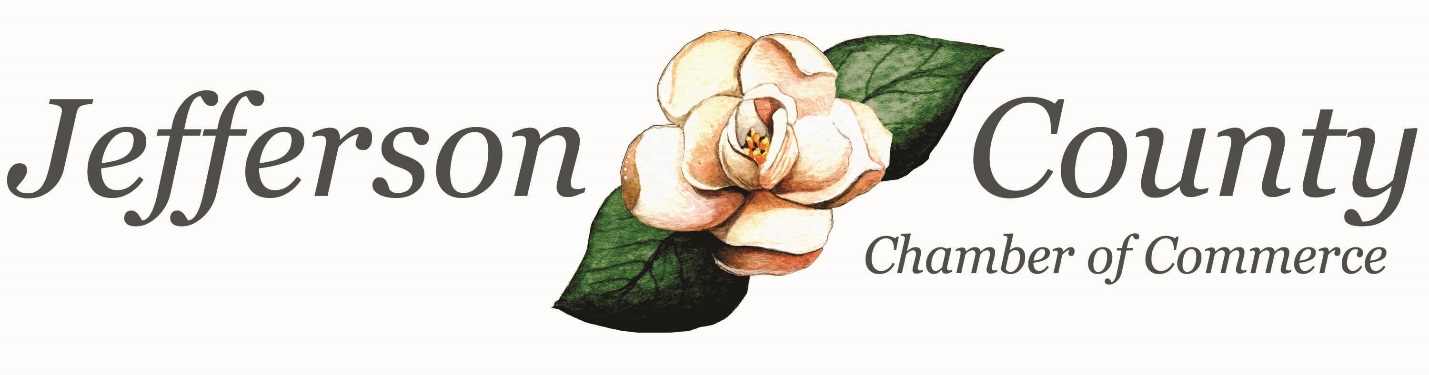 2018 Annual ReportJefferson County Chamber of CommerceA Year in ReviewChamber TransitionEarly 2017 brought the resignation of 17-year Chamber President, Lil Easterlin. Lil decided it was time to dedicate her full-time efforts to the Development Authority of Jefferson County. With that decision, Amy Howard was hired to fulfill the Chamber’s vacancy as President. We are 18-months in and as busy as ever!Programming & EventsWhat an eventful year - Casino Night, STAR Student Banquet, the Community Update Series and an outdoor Annual Meeting filled with music and barbeque! It has been an event-packed year and one I hope you’ll enjoy reviewing within the pages of this report. Operating Highlights2018 was a year of social connection and community awareness! The Chamber blasted lots of announcements and information to its members via email, Facebook and Instagram. The Chamber’s newly designed website was launched in early spring. On it you’ll find program details, a member directory and other lots of other valuable information! New programs were also added: Youth Leadership Jefferson County, HR Roundtable, First Friday Coffees and the ever-popular Community Update series focusing on 7 different facets of the community throughout the year. Looking AheadSo, What’s Next?2019 is filled with promise! A new county map is one project the Chamber will begin working on in the new year. The Chamber is also looking forward to hosting a Business Builder Series of Lunch & Learns as well as workshops, Leadership Jefferson and a Casino Night themed New Orleans-style! Our MissionTo pursue those activities which create and support a business environment conducive to enhancing the prosperity of the commercial, industrial, residential and retail elements of Jefferson County in order to advance a civic, economic, cultural and social betterment for and through our members.Who Are Our Members?The Industries and Professional Services, Restaurants & Retail categories are small businesses. Small businesses are defined as employing 500 or less. Chamber Details Our 2018 programs & events were attended by 1000+ attendees!7 Community UpdatesJefferson Hospital • Economic Development • Municipalities • Jefferson County Board of Education • County Budget • Public Safety • Dept. of TransportationPublic Speaking Workshop	Presented by Michael Howard	Google WorkshopPresented by Official Google Trainer, Demming BassLegislative BreakfastSenator Jesse Stone• Representative Mack Jackson • Representative Brian Prince STAR Student BanquetCounty STAR Student – Luke Rodgers • County STAR Teacher – Tommy Browne Annual MeetingMusic • Barbeque  Casino NightAre You Ready for Some Football • Chamber’s Annual Fundraiser4 HR Roundtables@ Battle Lumber Company – Series Expectations & Goals • @ Queensborough – Employment Laws • @ Jefferson Hospital – Employee Healthcare • @ Jefferson County High School - Workforce Community Shred DayIn partnership with Queensborough National Bank & Trust CompanyCemetery TourIn partnership with Jefferson County Historical Society 3 First Friday CoffeesNetworking Opportunity for Chamber Members5 Ribbon CuttingsRedeemed Automotive • Something Wonderful • JK & Company • Jefferson Hospital Rehabilitation Center • Mulberry & MagnoliaYouth Leadership Jefferson CountyIntroducing our Youth to Jefferson County industry, local governmental agencies and fine-tuning soft skills.Community Shred Day 3 Hours of Shredding = 3850 lbs ShreddedEnvironmental Savings:32 trees13,475 Gallons of water9.6 cubic yards of landfill spaceCasino Night$2,704.49 raised & reinvested in our community to assist with funding of Chamber programs & events!2017-2018 Youth Leadership Jefferson County18 Students32 Speakers16 Visits & Tours431 Community Service Hours50 Council and/or Commission Meetings AttendedLaTia Berry • Tyreik Carlyle • Jennifer Dudley • Warthen Evans • Dawson Gardner • Juasia Hiers • Evans Hodges • Amaiya Hunt • Sreshta Jahnu • Anushka Jhaveri • Thomas Knight • Remington Mathis • Alysia Mills • Taylor Palmore • Brinson Raley • Tripp Smith • Logan Wasden • Alaylla WatkinsChamber of Commerce Partners The Chamber worked with many community partners in 2018!2018 Executive Board of DirectorsRosie Burge, ChairmanBartow Community ClubParish Howard, Vice-ChairmanThe News and FarmerBrent Dye, SecretaryIntegrated Healthcare ResourcesRic Miller, TreasurerFirst State BankBilly Valduga, Past-PresidentState Farm Insurance Agency2018 Board of DirectorsTesie Bowles, Queensborough National Bank and Trust Company Amber Dowdy, Thomas Jefferson AcademyJennifer Eubanks, To the Top Youth CenterJessica Guy, Jefferson HospitalMatt Hodges, Oconee Fall Line Technical CollegeTammy Hodges, Jefferson County High SchoolCharles Mathis, Jefferson Energy CooperativeSandi Shields, BEST Office SolutionsRob Swan, Battle Lumber CompanyThank you to the Chamber’s 2018 sponsors!2018 Chairman’s Circle SponsorsQueensborough National Bank and Trust CompanyFirst State BankBattle Lumber CompanyThis group sponsored ALL 2018 Chamber events.Gold SponsorsJefferson Energy CooperativeSponsored Legislative BreakfastMagnolia SponsorsThe BookwormJefferson County Rotary ClubLouisville Kiwanis ClubThis group sponsored the STAR Student Luncheon.BEST Office SolutionsSponsored Women in Business LuncheonChamber sponsors are committed to providing support for community and business success. Sponsoring Chamber events and programs provides your business publicity and brand recognition at Chamber events while building lasting relationships and allowing you to give back to the community.ARDABlazeBustlin’ on BroadBuzzard BlastCity of LouisvilleCity of WadleyCity of WrensClassic South TourismCSRA Regional CommissionDowntown Business MerchantsDrugs Don’t WorkGA Chamber of CommerceJefferson County CommissionJefferson County Development AuthorityJefferson County High SchoolJefferson County Historical SocietyJefferson County Rotary ClubJefferson Energy CooperativeJefferson HospitalJefferson Hospital FoundationKaMinLouisville Downtown Development AuthorityLouisville Food PantryLouisville Kiwanis ClubNextSite 360Oconee Fall Line Technical CollegePeachtree PublishingQueensboroughSHIPS for YouthSmall Business Development CenterSOR (State of the Region)The News and FarmerThomas Jefferson AcademyWPEH